Vermont FFA OutstandingMember of the Year Application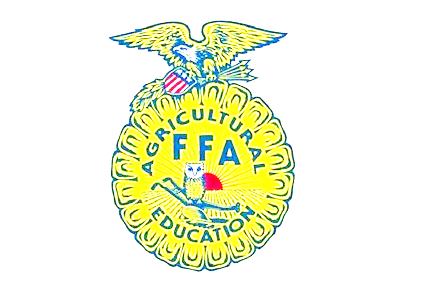 Date Submitted:___________________________Name:__________________________________  Chapter:______________________________School:_______________________________________________________________________Home Phone:___________________________ Cell Phone:______________________________Address:______________________________________________________________________City, State, Zip Code:____________________________________________________________Age:___________Years of Agriculture/Agribusiness/Horticulture/Natural Resources Education you have completed.  ______________             Years in FFA:_____________Greenhand Received Year:___________  	Chapter Degree Received year:_____________Green Mountain Degree Received Year:________________________Year in School:_______________________		Career Objective:_____________________ Supervised Agricultural Experience Program: FFA Offices Held: Committees Served On:Events Participated in: (Limit 8 of your MOST important) Participation in School and Community Activities (Clubs, Sports, etc..): Individual’s personal experience and opinion of FFA (50 words or less). Advisor’s Remarks (50 words or less).Signature of Applicant:____________________________________  Date:__________Signature of Advisor:______________________________________  Date:_________Certification: I recommend this candidate for this recognition.I believe that all the information contained in this application is correct.Chapter Advisor:_____________________________________________________Chapter President:____________________________________________________Chapter Reporter:____________________________________________________Kind/TypeSize/ScopeResponsibilities (Describe)OfficeYearName of CommitteeResponsibilityAccomplishmentsParticipation in banquets, public speaking, conventions, tours, etc.Scope – Local (L), Regional ® , State (S), National (N)Member, Chairman, Delegate, etc.123456781.2.3.4.5.